Thank you for your interest in joining the Gorbals Ideas Fund. Please complete this application form and return it to the Jo Speirs, Gorbals Ideas Fund, c/o New Gorbals Housing Association, 200 Crown Street, Glasgow, G5 9AY or email johanna@newgorbalsha.org.uk. The information you provide will be treated confidentially and will only be used by NGHA to match you up to volunteer opportunities. We will not share your information with any other organisation. We will keep your information on a secure servicer for 2 years after the end of your volunteering role, however you can ask us to remove it at any time and you can ask to see the information we hold on you at time.  If you would like some help or support to complete this application or would like it in another format or language please contact us at johanna@newgorbalsha.org.uk or call 0141 429 3900.ABOUT YOUName: _____________________________________________________________Address: ___________________________________________________________Postcode: _________________________	Tel. No.: __________________________	Mobile No.: ____________________Email Address: ______________________________________________________How would you like us to contact you? Post 		Phone 	Text Message 	Email YOUR INTERESTSWe deliver lots of different activities across the area, please tell us what areas of our work interest you (please tick all that apply): Please use this space to tell us about anything else you may be interested in: YOUR SKILLS & EXPERIENCEYou do not have to have any particular skills to volunteer with us; however, it would be useful for us to know if there are skills, you currently have or skills you would like to learn to make sure we can tailor your experience just for you. Please use this space to tell us about any other skills you have or would like to learn:You do not need any particular experience to volunteer with us but it would be helpful for us to know a bit more about your background: If you currently volunteer or if you volunteered in the past, please tell us about it:If you are employed or have been employed in the past, please tell us about it: If you have any relevant personal experience that you would like to share, please tell us about it e.g. caring, studying, training: YOUR AVAILABILITY Please let us know when you would be available to volunteer with us (please tick all that apply): How many hours each week would you be able to volunteer? 1 to 2 hours 		2 to 4 hours 		More than 4 hours	Please use this space to tell us if there is anything, we can do to make it easier for you to volunteer with us e.g. accessible venues, large print documents etc.OFFICIAL BITSDo you have any criminal convictions (other than minor driving offences)?Yes		No	If yes, please state the date and nature of the conviction: Please note, having previous criminal convictions will not necessarily exclude you from volunteering with us but it is important that you tell us as it may come up in future PVG checks. Please give us the names of two people (not family members) who know you well and would be happy to give us a character reference. Please sign and date the form below and return it to Jo Speirs, Gorbals Ideas Fund, c/o New Gorbals Housing Association, 200 Crown Street, Glasgow, G5 9AY or email johanna@newgorbalsha.org.ukPrint Name:	_______________________________________________Signature:	_______________________________________________Date: 		___________________EQUALITIES MONITORING It is important that our volunteering opportunities are inclusive and that everyone who volunteers their time is treated with dignity and respect. We want to ensure our work represents the diverse nature of our community and to make sure that our volunteer recruitment, training and developing is accessible to everyone. To monitor how well we are doing and to comply with duties placed on us under equalities laws we collect and analyse information on equalities characteristics and would be grateful if you would complete this form. It will be used for monitoring purposes only. The information you provide will be treated confidentially it will not be used to identify you, it will only be used to help us monitor the accessibility of our volunteer opportunities. AGEPlease tell us your age in years: _________GENDERMale	 	Female			Other		Prefer not to say	DISABILITY Do you consider yourself to have a disability? 	Yes		No	Under the Equality Act 2010, a disability is described as a physical or mental impairment, which has substantial and long-term adverse effect on a person’s ability to carry out normal day-to-day activities. ETHNCITY WhiteWhite Scottish	White British		White Irish		White Other			__________________________Asian, Asian Scottish, Asian British				Indian, Indian Scottish, Indian British			Pakistani, Pakistani Scottish, Pakistani British			Bangladeshi, Bangladeshi Scottish, Bangladeshi British 		Chinese, Chinese Scottish, Chinese British 			Any other Asian background, please write here: _________________________________Black, Black Scottish, Black British Caribbean, Caribbean Scottish, Caribbean British	African, African Scottish, African British			Any other Black background, please write here: _________________________________Mixed Any mixed race background, please write here: _______________________________OtherAny other ethnic background, please write here: ______________________________Prefer not to say 	RELIGION, RELIGIOUS BELIEF OR SIMILAR PHILOSOPHICAL BELIEF Do you identify as any of the following? None			Church of Scotland	Roman Catholic	Other Christian	Buddhist		Hindu			Muslim		Jewish		Sikh			Other, please write here: ____________Prefer not to say	SEXUAL ORIENTATIONHeterosexual/Straight		Gay man/Homosexual Man	Lesbian/Homosexual Woman	Bisexual 				Other					Prefer not to say 			I choose not to complete the Equal Opportunities Monitoring Form	VOLUNTEERING APPLICATION FORM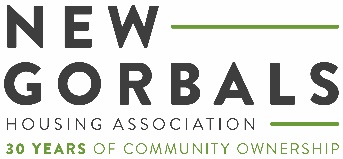 Event Planning e.g. helping us to decide what an event should look like Event Delivery e.g. helping us host events Buddying e.g. helping someone new to the community get to know the GorbalsEngaging e.g. speaking to others to find out what their priorities are Sharing e.g. sharing important information across the community to involve people in decision making Advocating e.g. working on behalf of the community to achieve prioritiesChildren & Young People e.g. helping deliver our Children’s Holiday ProgrammeI have this skillsI’d like to learnOrganising EventsTeam WorkTalking with othersListening to othersCommunity EngagementAdvocating on behalf of a group/individualMarketing and PromotionsDigital CommunicationMorning8am to NoonAfternoonNoon to 5pmEvening5pm to 8pmMondayTuesday Wednesday Thursday Friday Saturday Sunday Name: Name: Address: Address: Tel. No.:Tel. No.: Email: Email: 